I APPRECIATE YOU AND RESPECT YOUMatch the versions of this phrase in Column A with the language in which they are written in Column B.  HINT: Look at posters in the quad!!!YOUR ANSWERS1. ____  2. ____ 3. ____ 4. ____ 5. ____ 6. ____ 7. ____Your name and contact info:_________________________________________________________COLUMN ACOLUMN ACOLUMN BCOLUMN B1أنا أحترمكم و أقدركم aKrio2Cenię was i szanujębGerman3Ich schätze und respektiere dich.cArabic4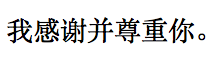 dFarsi5A gladi fɔ sabi you ɛn a ol yu bɔm. A nɔ tɛkɛ yu. Na wan mami bɔn wi ɔl.eMandarin6مەن سىلەرگە رەھمەت ئېيتىمەن ۋە ھۆرمەتلەيمەنf.Polish7.Eu aprecio e respeito vocêg.Uyghurh. Portuguese